Sleeping Lady Mountain Lions Club is pleased to offer scholarship opportunities to Eagle River/Chugiak/Peters Creek area graduating seniors, who share the Lion Club's commitment to community service. This application will be utilized for the Sleeping Lady Mountain Lions Foundation, Vi Thomson Memorial, and Shirley Littleton Legacy Scholarships. Applicant Eligibility: • Eagle River/Chugiak/Peters Creek community resident. • Demonstrated positive community impact/volunteerism. • Graduating high school senior with a minimum 2.0 GPA • Planning full time enrollment in an accredited collegiate, trade, technical or vocational school. Application Requirements:A. High School Senior Scholarship Application Form signed by self and parent/guardian B. Personal Essay: Typed, not to exceed 1,000 words double spaced Topic: 1. Tell us about yourself. 2. Include a paragraph on “How you have made a difference in the local community through Volunteerism?” C. Transcript; (signed by guidance counselor). D. Copy SAT/ACT or Work Keys; (optional)E. Two letters of recommendations; (academic/school and work/volunteer reference). F. Optional statement; additional information to be considered by scholarship committee. G. Available for a potential interview if selected as a scholarship finalist. Application Deadline: Postmarked, delivered or email no later than April 5, 2024Option 1 - Mail application package to: Sleeping Lady Mountain Lions Club 	Attn:  Scholarship Committee 18344 Eagle River Road Eagle River, AK 99577 Option 2 - Drop-Off locations ➢ Robin Moffett at Chugiak High School 	➢ Cari Witte at Eagle River High SchoolOption 3 - Email application to:  dvmclaughlin67@gmail.comSelection: All documentation is to remain confidential and to be considered property of the Sleeping Lady Mountain Lions Club Scholarship committee. The scholarship committee will select the finalists based upon the merits of the combined application requirements (see A through G). Selection will be based on citizenship/volunteerism, academics, leadership, and financial need. Scholarship recipients will be announced during Senior’s Award Night. Prior to scholarship award disbursement, the recipient must submit verification of college/school enrollment. All scholarship awards will be made Payable to the Accredited Educational Institution; not the recipient. All award(s) must be claimed by April 30, 2028. Please direct any questions or concerns related to scholarship program to Darline McLaughlin at (907) 529-6147 or email at dvmclaughlin67@gmail.com. STUDENT INFORMATION Name___________________________________________ Email: ______________________________Home Phone Number: ______________________________Cell Number: ________________________ Mailing Address: (street, city, state, zip)______________________________________________________ ______________________________________________________ ______________________________________________________ Names of Parents / Guardians: ____________________________________________________________ Father’s Occupation: ________________________________ Employer:__________________________ Mother’s Occupation: _______________________________ Employer:___________________________ School Choices:_________________________________________      _________________________________________ _________________________________________      _________________________________________ Targeted major or area of study: __________________________________________________________ Career Goals: _______________________________________________________________________________________________________________________________________________________________________________________________________________________________________________________________ GPA: ____________________ Class Rank: ______________ Media Release: Awardees agree for photographs, names, award amounts and school identification information to be used in media releases concerning their respective award. I certify that all of the information included in this packet is factual and true. Any information that has been falsified or misrepresented will result in the withdrawal of any scholarship awards. Student Signature ___________________________________   Date ___________________________Parent / Guardian Signature ____________________________ Date ___________________________BUDGET (ONE YEAR)Please complete information below (up to three schools you would like to attend)Applicants who receive an appointment to one of the U.S. Service Academies (or affiliated preparatory schools); utilize the GI Bill; or are awarded a full scholarship at any accredited U.S. post-secondary institution of higher education are not eligible to receive funds from this programCOMMUNITY SERVICE ACTIVITIESList community service and volunteer activities in which you have participated 9th – 12th grades.     Please note any leadership positions. Tally high school career combined volunteer hours.                                                 TOTAL VOLUNTEER HOURS _________WORK EXPERIENCE                                                                                                                                                    List work activities in which you have participated 9th – 12th gradesHIGH SCHOOL ACTIVITIES                                                                                                                List organizations, activities, clubs and sports team you have participated 9th – 12th grades.               Please note any leadership positions.RECOGNITION AND AWARDS                                                                                                            List special recognitions and awards you have received 9th – 12th grades.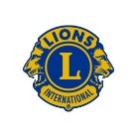    2024 Sleeping Lady Mountain Lions Club              High School Senior Scholarship ApplicationSchool Name & State1. _________________2. _________________3. _________________Attendance CostTuition & FeesRoom/RentBoard/FoodBooks/SuppliesTransportationMiscellaneous Total Attendance CostStudent’s ResourcesSummer SavingsOther Savings (PFD)Scholarships/WUE/GI BillParent ContributionTotal ResourcesStudent Need(Use totals from above)Total Attendance CostMinus Total ResourcesEquals Student NeedCommunity Activities & Volunteer ActivitiesType of InvolvementTotal Hours VolunteeredGradeTitleDutiesGradeStudent's ActivitiesDescription / AccomplishmentsGradeAwardGroup or Activity Grade